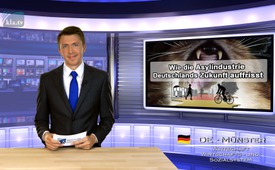 Как индустрия беженцев пожирает будущее Германии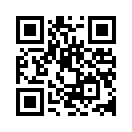 Число беженцев в Германии постоянно растет. С этим также растёт спрос и предложение на оказание помощи беженцам. Им, например, нужна крыша над головой, питание, одежда, медицинская помощь. К этому ещё и учреждения для консультации по вопросам получения статуса беженцев или для решения проблем в обращении с органами власти.Число беженцев в Германии постоянно растет. С этим также растёт спрос и предложение на оказание помощи беженцам. Им, например, нужна крыша над головой, питание, одежда, медицинская помощь. К этому ещё и учреждения для консультации по вопросам получения статуса беженцев или для решения проблем в обращении с органами власти. Они получают помощь, чтобы справиться в буднях в незнакомой стране, например, в форме курсов языка, присмотра за детьми, как и терапевтическую помощь для преодоления трудностей их судьбы как беженцев. Различные предложения для проведения свободного времени заполняют скуку и пустоту, из-за запрета на работу. 
Всё это типичные предложения благотворительных организаций, которые когда-то больше работали безвозмездно, собирали пожертвования и оказывали бесплатную помощь. Уже давно эти благотворительные и социальные учреждения развились в большие, ориентированные на прибыль организации, так сказать, в социальную индустрию. С огромными массами беженцев эти организации актуально открывают для себя новый, растущий прибыльный рынок и дополнительно продвигают «индустрию беженцев». 
В своей только что вышедшей книге под названием «Индустрия беженцев. Как политики, журналисты и социальные объединения извлекают прибыль из волны беженцев», политолог и журналист Удо Ульфкотте открывает закулисные дела учреждений, которые выбивают прибыли из миллиардного бизнеса с беженцами. Рабочая благотворительная организация, Немецкий Красный крест, Каритас, Диакония и другие организации, имеющие дело с беженцами, имели годовой оборот в 140 миллиардов € и давали работу 2,3 миллионам человек.
Для сравнения: в немецкой автомобильной промышленности работает всего лишь 738.000 человек, и даже большой концерн «Сименс» с филиалами в 167 странах и с 343.000 сотрудниками, едва достигает годового оборота в 70 миллиардов €. 
Использующими выгоду из наплыва беженцев нередко являются также партии и политики. Каждый третий депутат бундестага является, по словам Ульфкотте, членом управления или имеет руководящую функцию в социальной области и индустрии беженцев. Дословно Ульфкотте говорит: «Чего общественность не знает: партии побуждают своих политиков занимать посты в наблюдательных советах или становиться консультантами. Так как не менее четверти полученного дохода они должны отдавать в партийную кассу. Так посредством скрытого финансирования членами, имеющими депутатское место, в партийную кассу поступает примерно столько же, сколько через членские взносы». 
По словам Ульфкотте, сейчас все расходы на одного беженца, если их честно суммировать, как правило достигают 3.500 € в месяц. Если взять во внимание все ещё непредсказуемые расходы, как например, психотерапию травмированных беженцев, тогда только на один миллион беженцев это выльется в 42 миллиарда € в год. Эта сумма соответствует бюджету – это государственный бюджет не менее 11 немецких государственных учреждений: министерства по делам семьи и молодёжи, министерства здравоохранения, министерства финансов, министерства по делам окружающей среды, Федерального министерства экономики, Министерства иностранных дел, немецкого Бундестага, Федеральной судебной палаты, Канцелярии федерального президента, Федерального конституционного суда и Бундесрата. Другое сравнение для оценки объёма расходов: 42 миллиарда € необходимы государству ежегодно для выплаты пособий по безработице. 

Ульфкотте полагает, «что система предоставления убежища съест наше будущее и будущее наших детей и внуков. В то время, когда одни получают жирную прибыль, среднему населению грозит погружение в нищету. Так как государство не окажет никакой милости, если речь идёт о выколачивании денег для прожорливого осьминога – индустрии беженцев». 
Сам Ульфкотте в своей книге призывает к благоразумию в действиях: «Не направляйте против беженцев своего негодования из-за этого положения. Пожалуйста, не проводите демонстрации перед зданиями с беженцами, так как за такое положение отвечают не они, а политики и СМИ». Если вы хотите получить более подробную информацию о закулисных делах, мы советуем вам посмотреть следующую передачу о проблематике беженцев: 
-  Наш документальный фильм «Инструментализированное ведение войны»
На нашем сайте Вы найдете ещё и другие фильмы на эту тему.от J.M.Источники:Udo Ulfkotte, Die Asylindustrie, ISBN: 978-3-86445-245-1Может быть вас тоже интересует:---Kla.TV – Другие новости ... свободные – независимые – без цензуры ...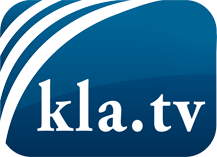 О чем СМИ не должны молчать ...Мало слышанное от народа, для народа...регулярные новости на www.kla.tv/ruОставайтесь с нами!Бесплатную рассылку новостей по электронной почте
Вы можете получить по ссылке www.kla.tv/abo-ruИнструкция по безопасности:Несогласные голоса, к сожалению, все снова подвергаются цензуре и подавлению. До тех пор, пока мы не будем сообщать в соответствии с интересами и идеологией системной прессы, мы всегда должны ожидать, что будут искать предлоги, чтобы заблокировать или навредить Kla.TV.Поэтому объединитесь сегодня в сеть независимо от интернета!
Нажмите здесь: www.kla.tv/vernetzung&lang=ruЛицензия:    Creative Commons License с указанием названия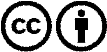 Распространение и переработка желательно с указанием названия! При этом материал не может быть представлен вне контекста. Учреждения, финансируемые за счет государственных средств, не могут пользоваться ими без консультации. Нарушения могут преследоваться по закону.